PROYECTO DE LEY N° ___ DE 2019 CÁMARAPOR MEDIO DEL CUAL SE PROHÍBE LA PESCA DE TIBURONES Y LA COMERCIALIZACIÓN DE ALETAS EN EL MAR TERRITORIAL COLOMBIANO EL CONGRESO DE COLOMBIADECRETA:Artículo 1º Objeto. Prohibir la pesca de tiburón en el mar territorial colombiano,Parágrafo 1º. En el evento de capturas incidentales de tiburón en cualquier tipo de pesquerías, los tiburones muertos deberán ser completamente utilizados en la menor entidad territorial donde se produzca el desembarco y las aletas tienen que estar adheridas de manera natural al cuerpo del animal al momento del descargue en puerto.Parágrafo 2º. La movilización nacional o internacional de especímenes (partes, como aletas o todo) de tiburones está prohibida. En ningún caso podrán transportarse especímenes, frescos o procesados, como menaje personal o equipaje acompañado.Parágrafo 3º. Está prohibido el trasbordo en altamar de todo producto proveniente de la actividad pesquera, incluyendo partes del tiburón como son las aletas, troncos y demás.Artículo 2º Informes. Los titulares de los diferentes permisos de pesca, que obtengan capturas incidentales de tiburones, deberán informar a la oficina de la Autoridad Nacional de Pesca -AUNAP -, la fecha de arribo a puerto de la embarcación, con el fin de revisar las especies y reportarle el número, la talla, peso y sexo de los tiburones capturados. la AUNAP podrá apoyarse en instituciones académicas, organismos gubernamentales y no gubernamentales para tomar las medidas de las capturas del tiburón, con el fin de conformar una base de datos de la información para su registro y procesamiento. En cualquier caso, el tiburón objeto de captura incidental no será objeto de comercialización ni transporte por fuera de la entidad territorial donde sea desembarcado.Artículo 3º Control y vigilancia. La AUNAP ejercerá el control sobre las embarcaciones nacionales y extranjeras que de manera indirecta obtengan incidentalmente captura de tiburones, y coordinará con las autoridades competentes la realización de los operativos, para comprobar que las especies se desembarquen en los sitios de descargue con las respectivas aletas adheridas al cuerpo y cabeza de cada espécimen. El descargue será supervisado por LA La AUNAP, quien podrá presentarse en el sitio de descarga en compañía de las autoridades correspondientes.Artículo 4º Investigación y sanciones. Sin perjuicio de la revocatoria del permiso de pesca y las sanciones a cargo de la AUNAP, los infractores que incurran en la obtención, descarga, porte y comercialización de tiburones o aletas de tiburón con la finalidad de vender o comercializar tiburones o sus aletas serán investigados y sancionados, de manera independiente, por todas las autoridades cuyas competencias concurren frente la infracción cometida. De igual manera serán investigadas y sancionadas, las personas que comercializan aletas de tiburón.Artículo 5º Investigaciones pesqueras. Para seguir avanzando en el plan de acción nacional sobre tiburones la AUNAP liderará las investigaciones pesqueras de estos recursos en conjunto con las demás instituciones públicas y privadas, para lo cual apropiará los recursos económicos necesarios, con el fin de poder articular y estandarizar la normatividad nacional con la normatividad internacional existente en los países del corredor biológico (Costa Rica, Panamá, Colombia y Ecuador).Parágrafo 1º. El grupo de registro y control y los jefes de OET, GTT y GIEP del Incoder, verificarán el estricto cumplimiento de lo dispuesto en la presente resolución.Artículo 6º Vigencia. La presente ley rige a partir de la fecha de su publicación y deroga las disposiciones que le sean contrarias.Publíquese y cúmplase.______________________FABIÁN DÍAZ PLATARepresentante a la Cámara Departamento de SantanderPROYECTO DE LEY N° ___ DE 2019 CÁMARAPOR MEDIO DEL CUAL SE PROHÍBE LA PESCA DE TIBURONES Y LA COMERCIALIZACIÓN DE ALETAS EN EL MAR TERRITORIAL COLOMBIANOEXPOSICIÓN DE MOTIVOSMARCO NORMATIVO El presente proyecto de ley se formula en consideración con el artículo 8° de la Constitución Política, que dispone que es obligación del Estado y de las personas proteger las riquezas culturales y naturales de la Nación y el artículo 80 de la Constitución Política que establece que el Estado planificará el manejo y aprovechamiento de los recursos naturales, para garantizar su desarrollo sostenible, su conservación, restauración o sustitución. De igual manera, contempla dicho artículo que el Estado deberá prevenir y controlar los factores de deterioro ambiental, imponer las sanciones legales y exigir la reparación de los daños causados; así mismo, cooperará con otras naciones en la protección de los ecosistemas situados en las zonas fronterizas, así como la Declaración de Río sobre el Medio Ambiente y el Desarrollo; y la Ley 99 de 1993.De igual forma, se quiere recuperar las disposiciones contenidas en la resolución 1633 de 2007 que prohibían la práctica del aleteo de tiburón: actividad encaminada a cortar las aletas dorsales, caudales, centrales, anales y pectorales de los tiburones, desechando los cuerpos y cabeza con el fin de obtener un provecho económico se retoman los postulados centrales de la misma preservando las funciones en cabeza de la AUNAP y expandiendo el ámbito de protección.CONTEXTO GENERAL Las iniciativas que se desarrolle en pro de la conservación y protección de las distintas especies de tiburones en el mar territorial, no solo representan la lucha por reconocer los derechos de los animales, esto también constituye un frente fuerte para el debate y el trabajo alrededor de la problemática del cambio climático. Según algunas organizaciones nacionales e internacionales como el Fondo Mundial para la Naturaleza (WWF), el Instituto Colombiano Agropecuario (ICA) y la Organización de las Naciones Unidas para la Alimentación y la Agricultura (FAO), los tiburones (peces cartilaginosos) cumplen un papel ecológico importante en los ecosistemas que habitan, por lo cual, la reducción de estas y otras especies puede tener un impacto importante en el equilibrio de las comunidades marinas. De igual forma, según WWF los tiburones de arrecife desempeñan una función importante en la conservación de los ecosistemas marinos, ya que al ser depredadores potenciales ayudan a mantener el equilibrio de la vida marina, por lo cual, los ecosistemas de arrecifes también se verían enormemente afectados con la disminución de esta especie, lo que tendría efectos devastadores para al menos el 25% de la fauna que habita el mar.La conservación de los tiburones se convierte en una tarea imprescindible y compleja, si se tiene en cuenta que las distintas especies de estos condrictios se enfrentan hoy en día a la sobrepesca, el cercenamiento de aletas y las capturas accidentales, lo que sumado a tasas de crecimiento lentas, maduración tardía (4 a 20 años de edad), baja fecundidad (2 a 25 embriones) y ciclos reproductivos largos (de 1 a 3 años), los deja en un estado alto de vulnerabilidad. De acuerdo con la Lista Roja de la Unión Internacional para la Conservación de la Naturaleza (IUCN), los tiburones representan hoy en día el mayor porcentaje de especies marinas amenazadas.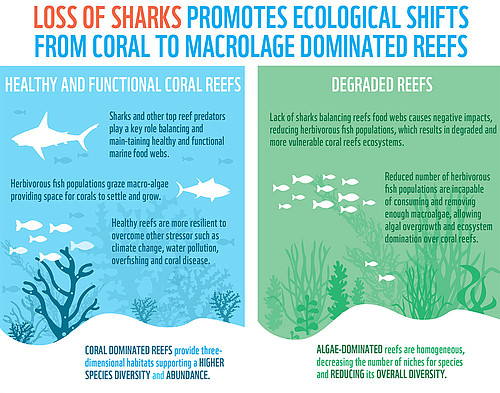 Fuente: WWF “Tiburones de Arrecife”.Dado lo anterior, no es sorpresa que a nivel mundial existan 50 especies de tiburón clasificadas como vulnerables de las 307 especies evaluadas por la IUCN. Para el caso colombiano, según el Ministerio de Ambiente y Desarrollo Sostenible en el “Libro rojo de peces Marinos de Colombia (2017)”, son 10 las especies de tiburones que se encuentran amenazadas y pueden llegar a extinguirse:Tiburón nodriza. Se encuentra principalmente en el Atlántico, y su captura se da de forma incidental y dirigida en algunas áreas. En el archipiélago de San Andrés y Providencia el tiburón nodriza sufrió un fuerte impacto por la pesca industrial dirigida a tiburones entre 2000-2006, que capturaba 86% de los ejemplares juveniles.Tiburón Zorro. Esta es una de las especies con mayor vulnerabilidad. Tiene presencia principalmente en el Océano Pacífico. Datos específicos entre 2006-2010 indican que el 55.71% de estos tiburones fueron capturados por debajo de su talla mediana de madurez. La especie ha estado presente en las capturas de la pesca blanca industrial en el Pacífico colombiano representando hasta 86% de las capturas de tiburones entre 1993-1995 (Acevedo 1996). Datos de las estadísticas de captura posteriores a estos años (1996-2006) indican que los tiburones zorros comprenden hasta 60% de las capturas industriales de este grupo, incrementándose entre 2007-2009 hasta 85.5%.Tollo vieja. Se encuentra principalmente en la zona costera del Pacífico, desde Tumaco hasta el norte de Chocó. Un alto porcentaje (50-95%) de los individuos están siendo capturados por debajo de la talla media de madurez. Tiburón Violín. Hace presencia en la costa Pacífica colombiana. La mayoría de las capturas se dan en individuos juveniles (90%) o bien por debajo de la talla de madurez sexual.Tiburón mamón Enano. Se encuentra principalmente en la Guajira de Colombia y en Venezuela.Tiburón sedoso. Distribución principalmente oceánica en ambas costas colombianas. Esta especie ha estado presente en las capturas de la pesca blanca industrial en el Pacífico colombiano, representando un porcentaje de captura promedio de 8.28% de las especies de tiburones entre 1996-2005.Tiburón Tollo fino. Se encuentra en la costa Pacífica colombiana, tiene preferencia por zonas costeras y estuarinas. En 517 faenas de pesca artesanal en el PNN Gorgona entre 1988 y 1992 esta especie fue la tercera más abundante con 13% de un total de 1398 tiburones capturados. Es la especie con mayor valor comercial en el Pacífico colombiano.Tiburón punta blanca. Se ha encontrado en el Caribe y Pacífico colombiano.  La especie sufre una fuerte presión de pesca por captura incidental en pesquerías de peces pelágicos, y sus aletas tienen un gran valor en el mercado internacional. La especie es considerada en peligro crítico debido a los declives poblacionales estimados de 70% y 99.3% entre las décadas de los años 50 y 90 del siglo pasado.Tiburón martillo. Se encuentra en toda la costa Pacífica colombiana. La mayoría de estos individuos (73.7%) son capturados por debajo de la talla de madurez (200 cm LT).Tiburón Martillo Gigante. Común a lo largo de la costa caribe. Aunque el 90% de los individuos capturados son adultos, esta especie solo se reproduce una vez cada dos años, lo que lleva a considerarla vulnerable en Colombia.Bajo este panorama, a nivel mundial se han generado todo tipo de discusiones sobre el estado de las poblaciones de tiburones, lo que ha contribuido a que distintos países endurecen sus políticas y leyes de protección para estos individuos, o que declaren la prohibición total de su pesca. Un gran ejemplo lo representa Hondura, país que para el año 2011 convirtió sus aguas en santuario permanente para tiburones, con lo cual se prohíbe terminantemente la pesca de estas especies. De igual forma, España para el año 2010, de acuerdo con un Boletín Oficial del estado (BOE), emitido por el Ministerio de Medio Ambiente, Medio Rural y Marino (MARM), se convirtió en el primer país en prohibir la captura de todos los tiburones martillo y tiburones zorro, impidiendo también transbordar, desembarcar y comercializar estas especies. Los países mediterráneos también han avanzado en este frente, para el año 2018 la Comisión General de Pesca del Mediterráneo prohibió el desembarco de tiburones y otros pelágicos sin su aleta adherida al cuerpo lo que favorece la disminución de la práctica del aleteo en esta región.  En este sentido, y con el fin de contribuir a esta gran causa internacional se propone crear una regulación sólida para evitar la pesca de las diferentes especies de tiburón, así como la comercialización de las aletas que pongan en riesgo la vida marina y contribuyan a empeorar el calentamiento global.Finalmente, se hace imprescindible adelantar estudios rigurosos de las poblaciones de tiburones en el mar territorial, que permitan contar con estadísticas confiables del estado de las poblaciones para poder llevar a cabo un control y seguimiento eficaz de las distintas especies que facilite su protección.______________________FABIÁN DÍAZ PLATARepresentante a la Cámara Departamento de Santander